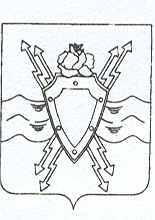 АДМИНИСТРАЦИЯЗАКРЫТОГО АДМИНИСТРАТИВНО-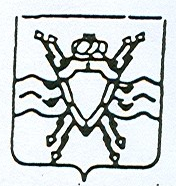 ТЕРРИТОРИАЛЬНОГО ОБРАЗОВАНИЯ ГОРОДСКОЙ ОКРУГ МОЛОДЕЖНЫЙ                        ПОСТАНОВЛЕНИЕ04.12.2015 г.                  № 262О внесении изменений в муниципальную программу «Муниципальное управление ЗАТО городской округ Молодёжный Московской области на 2015-2019 годы»       В соответствии со ст. 179 Бюджетного кодекса Российской Федерации (в редакции Федерального закона от 07.05.2013 г.№104-ФЗ «О внесении изменений в Бюджетный Кодекс Российской Федерации и отдельные законодательные акты Российской Федерации в связи совершенствованием бюджетного процесса»), Федеральным законом от 06.10.2003 №131-ФЗ «Об общих принципах организации местного самоуправления в Российской Федерации», постановлением Администрации ЗАТО городской округ Молодёжный Московской области от 25.07.2013 г. № 163 « Об утверждении Порядка формировании и Методики оценки эффективности реализации муниципальных программ ЗАТО городской округ Молодёжный», постановлением Администрации городского округа Молодёжный Московской области от 20.08.2014 г. № 177 «О внесении изменений в Перечень муниципальных программ закрытого административно-территориального образования городской округ Молодёжный Московской области, реализация которых планируется с 2015 года» (с изменениями), с постановлением Правительства Московской области от 17.08.2015 № 715/29 «О внесении изменений в постановление Правительства Московской области от 25.03.2013 № 208/8 «Об утверждении Порядка разработки и реализации государственных программ Московской области»»,      ПОСТАНОВЛЯЮ:       1. Внести в муниципальную программу «Муниципальное управление ЗАТО  городской округ Молодёжный Московской области на 2015-2019 годы», утверждённую постановлением Администрации ЗАТО городской округ Молодёжный Московской области от 13.10.2014 г. № 212 (с изменениями и дополнениями, внесенными постановлениями руководителя Администрации ЗАТО городской округ Молодежный № 17 от 30.01.2015 г., № 70 от 07.04.2015 г.,  № 96 от 29.04.2015 г., № 109 от 21.05.2015 г., № 127  от 10.06.2015 г., № 158 от 30.07.2015 г., № 176 от 21.08.2015 г., № 188 от 04.09.2015 г., № 212 от 24.09.2015 г., № 220 от 14.10.2015 г.) следующие изменения и дополнения:      1.1. В паспорте муниципальной программы «Муниципальное управление ЗАТО  городской округ Молодёжный Московской области на 2015-2019 годы»:        1.1.1. позицию «Источники финансирования муниципальной программы» изложить в новой редакции:1.1.2. Расчет финансовых ресурсов муниципальной программы «Муниципальное управление ЗАТО городской округ Молодёжный Московской области на 2015-2019 годы» изложить в новой редакции (приложение 1);	2. Муниципальную программу «Муниципальное управление ЗАТО  городской округ Молодёжный Московской области на 2015-2019 годы» изложить в новой редакции.         3. Опубликовать муниципальную программу «Муниципальное управление ЗАТО городской округ Молодёжный Московской области на 2015-2019 годы» в информационном вестнике Администрации «МОЛОДЕЖНЫЙ» и разместить на официальном сайте: www.zato-molod.ru.         4. Контроль за исполнением настоящего постановления возложить на начальника бюджетно-финансового отдела.И. о. руководителя администрацииЗАТО городской округ  Молодёжный                                                          М. А. ПетуховИсточники финансирования муниципальной программы,в том числе по годам:Расходы (тыс. рублей)Расходы (тыс. рублей)Расходы (тыс. рублей)Расходы (тыс. рублей)Расходы (тыс. рублей)Расходы (тыс. рублей)Источники финансирования муниципальной программы,в том числе по годам:Всего 2015 год 2016 год 2017 год 2018 год 2019 годСредства бюджета ЗАТО городской округ Молодежный1095522092621056218142436321393Средства бюджета Московской области14468,511555979,59679670Внебюджетные средства501010101010